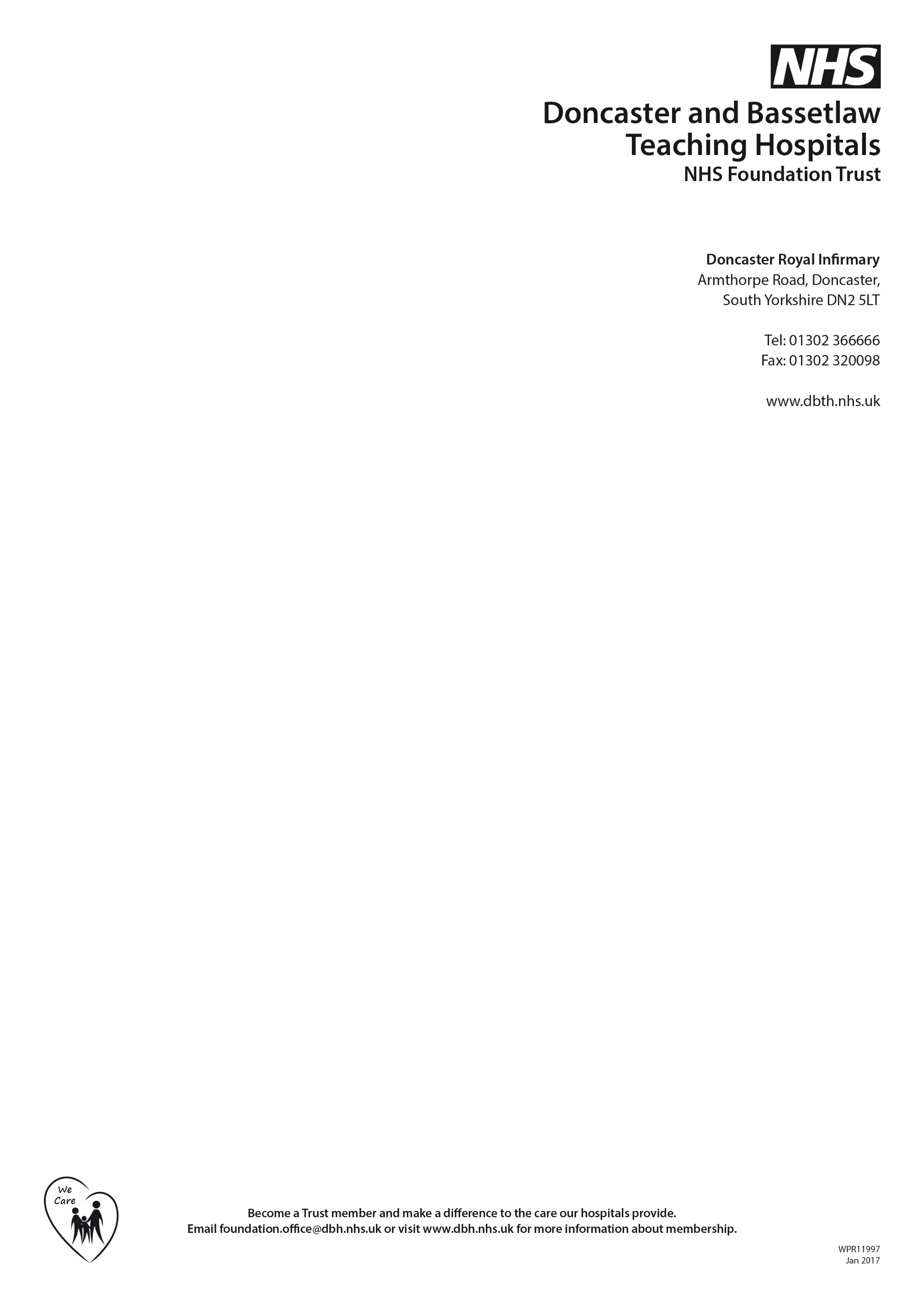 Children’s Speech and LanguageTherapy ServiceCommunication checklist for children and young people aged 5-18 yearsIs a Request for the Involvement of the Children’s Speech and Language Therapy (S&LT) Team Required?This guide is designed to help parents / carers and professionals decide whether a request for the involvement of the Children’s Speech and Language Therapy Service is recommended.Please look at the table appropriate for the child and young person’s age and tick the relevant descriptors that best describes their speech, language and communication skill. If the child meets the criteria for ‘specialist support’, please send the relevant page, with the ‘request for involvement of S&LT’ form by email to dbth.paediatricsadmin@nhs.net or by post to Children’s Speech and Language Therapy Referrals, Child Development Centre, Doncaster Royal Infirmary, Armthorpe Road, Doncaster, DN2 5LT Age 5 – 7 YearsAge 7 – 11 YearsAge 11 – 18 YearsUniversal support and strategiesUniversal resources for support speech, language and communication in educational settings can be accessed by double clicking the word document icon below.Targeted support / interventionTargeted resources for support speech, language and communication in educational settings can be accessed by double clicking the word document icon below.If you are unable to access the documents via the icons, you can find a copy of the resources at: https://www.doncaster.gov.uk/services/schools/graduated-approach-toolkit (scroll down to Resources / Speech and language therapy/Universal, Targeted, Specialist information for schools) Foundation skills / social communication strategiesChildren need fundamental foundation skills to develop communication. Please double click on the word document icons below to access the resources. For children where social communication is the main barrier to successful communication, the resources below may be useful:If you are unable to access the documents via the icons, you can find a copy of the resources at: https://www.dbth.nhs.uk/services/clinical-therapies/speech-language-therapy/Typical development Universal strategies/ resources (press ctrl + click on link or see page 6 of this document) Typical development Universal strategies/ resources (press ctrl + click on link or see page 6 of this document) TargetedProvide education-led targeted intervention and /or consider involvement of other servicespress ctrl + click on link or see page 6 of this document)TargetedProvide education-led targeted intervention and /or consider involvement of other servicespress ctrl + click on link or see page 6 of this document)TargetedProvide education-led targeted intervention and /or consider involvement of other servicespress ctrl + click on link or see page 6 of this document)SpecialistRefer to S&LTSpecialistRefer to S&LTEngages in two – way conversationsAttention and concentration are the main barriers to successful communicationPlease access S&LT training on relevant area:attention & listening vocabulary blanks levels Implement suggested strategies in the classroom & targeted interventionsFinds it difficult to respond to instructions with 2-3 partsUses letter and sound links to spell unfamiliar wordsGaps in vocabulary knowledge but other language skills are goodPlease access S&LT training on relevant area:attention & listening vocabulary blanks levels Implement suggested strategies in the classroom & targeted interventionsHas difficulties understanding questionsUses a range of questions, including ‘why?’ and ‘how?’Difficulties with verbal reasoning / inferencingPlease access S&LT training on relevant area:attention & listening vocabulary blanks levels Implement suggested strategies in the classroom & targeted interventionsSignificant difficulties with understanding stories and retelling events and stories Can tell and retell a simple storySocial communication difficulties are the main barrier to successful communicationMay benefit from involvement of ASCETS team (Doncaster) or SFSS (Bassetlaw). Also see these resources (press ctrl + click on the link above or see page 7 of this document).Significant difficulties with understanding and using vocabulary / conceptsUnderstands complex multi-part instructions. Has difficulties using full sentences or organising thoughts to talk about thoughts and ideasUses lengthy sentences but makes some grammatical errors (e.g. felled, buyed) Makes a number of grammatical errors when speaking, e.g. incorrect use of tenses, not connecting sentences with ‘and/because/but’Speech is easily understoodMakes a number of grammatical errors when speaking, e.g. incorrect use of tenses, not connecting sentences with ‘and/because/but’Lisps (‘th’ instead of ‘s’) Ongoing speech sound difficultiesTypical development Universal strategies/ resources (press ctrl + click on link or see page 6 of this document)Typical development Universal strategies/ resources (press ctrl + click on link or see page 6 of this document)TargetedProvide education-led targeted intervention and /or consider involvement of other servicespress ctrl + click on link or see page 6 of this document)TargetedProvide education-led targeted intervention and /or consider involvement of other servicespress ctrl + click on link or see page 6 of this document)TargetedProvide education-led targeted intervention and /or consider involvement of other servicespress ctrl + click on link or see page 6 of this document)SpecialistRefer to S&LTSpecialistRefer to S&LTCan listen to spoken information, work out the most important parts and make related commentsAttention and concentration are the main barriers to successful communicationPlease access S&LT training on relevant area:attention & listening vocabulary blanks levels Implement suggested strategies in the classroom & targeted interventionsFinds it difficult to follow multi-step instructions independentlyCan identify when they have not understood and ask for specific additional information to clarifyGaps in vocabulary knowledge but other language skills are goodPlease access S&LT training on relevant area:attention & listening vocabulary blanks levels Implement suggested strategies in the classroom & targeted interventionsHas difficulties understanding some questions, including inferencing questions about what they hear/ readCan infer meanings, reasons& predictions from what is saidDifficulties with verbal reasoning / inferencingPlease access S&LT training on relevant area:attention & listening vocabulary blanks levels Implement suggested strategies in the classroom & targeted interventionsDifficulties understanding how story events are connected to the plot Can tell a story with a well-developed plot, including what characters are thinking and feeling and why they act in certain waysSocial communication difficulties are the main barrier to successful communicationMay benefit from involvement of ASCETS team (Doncaster) or SFSS (Bassetlaw). Also see these resources(press ctrl + click on the link above or see page 7 of this document).Significant difficulties with understanding and using vocabulary / concept words and / or explaining what words meanUses a range of grammar when speaking, including tenses and more complex words to join sentences, e.g. howeverUses the wrong words for things, e.g. ‘shark’ instead of ‘whale’ or makes up their own words for things, e.g. cuttergrasser Uses language to ask questions, describe events, engage others in conversation, explain and clarify informationHas difficulties explaining events and retelling stories – lacks organisation, omits important informationAll speech sounds used correctly when talkingMakes grammatical errors when speakingOngoing speech sound difficultiesTypical development Universal strategies/ resources (press ctrl + click on link or see page 6 of this document)Typical development Universal strategies/ resources (press ctrl + click on link or see page 6 of this document)TargetedProvide education-led targeted intervention and /or consider involvement of other servicespress ctrl + click on link or see page 6 of this document)TargetedProvide education-led targeted intervention and /or consider involvement of other servicespress ctrl + click on link or see page 6 of this document)TargetedProvide education-led targeted intervention and /or consider involvement of other servicespress ctrl + click on link or see page 6 of this document)SpecialistRefer to S&LTSpecialistRefer to S&LTCan listen to spoken information and work out the most important parts and make related commentsAttention and concentration are the main barriers to successful communicationPlease access S&LT training on relevant area:attention & listening vocabulary blanks levels Implement suggested strategies in the classroom & targeted interventionsDifficulties understanding complex instructions, stories and /or more abstract languageCan follow instructions that do not follow the word order (e.g. Before filling in your worksheet, collect a book and write your name on it)Gaps in vocabulary knowledge but other language skills are goodPlease access S&LT training on relevant area:attention & listening vocabulary blanks levels Implement suggested strategies in the classroom & targeted interventionsDifficulties understanding questions, including inferencing questions about what they hear/ readCan identify when they have not understood and ask for specific additional information to clarifyDifficulties with verbal reasoning / inferencingPlease access S&LT training on relevant area:attention & listening vocabulary blanks levels Implement suggested strategies in the classroom & targeted interventionsDifficulties understanding how events are connected to the overall plot in stories Shows an understanding of sarcasm and less commonly used phrasesSocial communication difficulties are the main barrier to successful communicationMay benefit from involvement of ASCETS team (Doncaster) or SFSS (Bassetlaw). Also see these resources(press ctrl + click on the link above or see page 7 of this document).Significant difficulties with understanding and using vocabulary and / or explaining what words meanCan explain the meaning of words with multiple meaningsUses the wrong words for things, e.g. ‘shark’ instead of ‘whale’ or makes up their own words for things, e.g. cuttergrasser Uses complex sentences (7-12+ words) that include complex connectives (e.g. even though, however).Has difficulties explaining incidents, retelling stories and persuading others – lacks organisation, omits important informationGenerates complex stories that contain lots of detailMakes a number of grammatical errors when speakingCan build an argument to persuade, negotiate or explain a situation.Ongoing speech sound difficultiesUniversal S&LT resource packTargeted S&LT resource packAttention and listening development To share attention and engage in interactions with othersTo take turns within interactions To use and respond to eye contact To use and understand gestures, facial expressions and body language Social Stories Conversational skills